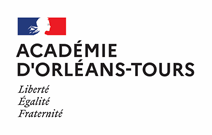 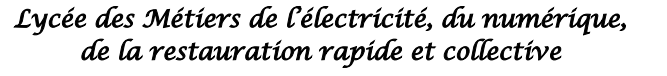 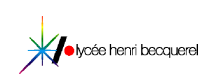 Bordereau de versement-Taxe d’apprentissage 2023Toute structure soumise à l'impôt sur le revenu ou les sociétés, est assujettie à la taxe d'apprentissage.  La loi n°2018-771 du 5 septembre 2018 pour la liberté de choisir son avenir professionnel modifie le calcul et le versement de cette taxe. Vous souhaitez participer activement au financement de nos équipements et projets pédagogiques… Choisissez de soutenir le développement de nos formations professionnelles. Le lycée professionnel Henri Becquerel, est habilité à recevoir la fraction de 13% représentant le solde de la taxe d’apprentissage.Comment nous verser le solde de la taxe d’apprentissage, calculé ci-avant ?Le versement s’effectue par chèque ou virement. Un reçu libératoire vous sera adressé à compter du 31 mai 2023, date limite de versement.LYCEE HENRI BECQUEREL – service intendance – 1 rue Jules Ladoumègue 37000 TOURS02 47 32 48 00 www.lp-becquerel.euVotre masse salariale en eurosTaxe d’apprentissage(masse salariale  x 0,68 %)Montant alloué au Lycée Henri Becquerel (masse salariale x 0,68 % x 13 %)